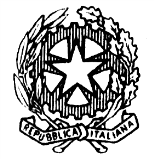 TRIBUNALE DI NOCERA INFERIORESEZIONE PENALEUDIENZA 17.02.2022 ore 09.00 e ss.Giudice: Dott. Federico NOSCHESE ORDINE DI CHIAMATA DEI PROCESSII° Fascia ore 09:00 – 09:45 (RGT n. 1433-21) – RGNR n. 3336-2016-Rinvio al 21.07.2022RGT n. 59-22 – RGNR n. 3163-17-Rinvio al 21.07.2022RGT n. 78-22 – RGNR n. 2173-17-Rinvio al 21.07.2022RGT n. 36-22 – RGNR n. 1313-21-Rinvio al 21.07.2022RGT n. 1437-21 – RGNR n. 3295-2020-Rinvio al 21.07.2022(RGT n. 1436-21) – RGNR n. 365-2019-Rinvio al 21.07.2022 (RGT n. 916-21) – RGNR n. 4143-20-Rinvio al 21.07.2022RG n. 53-19 Reclami ex art. 410 bis c.p.p. -Rinvio al 19.05.2022 (RGT n. 1446-19) – RGNR n. 6103-18 (RGT n. 2212-17) – RGNR 10773-15 (RGT n. 2639-18) – RGNR n. 1724-18 (RGT n 2645-18) – RGNR n. 3539 - 16 (RGT n. 948-21) – RGNR n. 4230-20 (RGT n. 1466-21) – RGNR n. 463-20II° Fascia ore 09:45 – 10:30 (RGT n 1335-19) – RGNR n. 6683-16 (RGT n. 543-19) – RGNR n. 953-18 (RGT n. 1165-20) – RGNR n. 6393-19 (RGT n. 1377/20) – RGNR n. 5625/17 (RGT n. 1109/20) – RGNR n. 5630/18 (RGT n. 1701-20) - – RGNR n. 833-20III° Fascia ore 10:30 – 12:00 (RGT n. 1974-20) – RGNR n. 6433-17 (RGT n. 2413-19) – RGNR n. 1209-19 (RGT n. 1503/18) – RGNR n. 1553/17 (RGT n 1376-18) – RGNR n. 43-17 (RGT n. 1576/18) – RGNR n. 5853-17 ( RGT 2168-16) – RGNR n. 5343-14 (RGT n. 1579/15) – RGNR n. 7343/15 (RGT n. 2724/19) – RGNR n. 4113/18 (RGT n 1890-19) – RGNR n. 773-19IV° Fascia ore 12:00 – 13:30 (RGT n. 981-21) – RGNR n. 6433-19 (RGT n. 965-20) – RGNR n. 3163-17 (RGT n. 1658-20) – RGNR n. 3388-19 (RGT n 801-19) – RGNR n. 2271-18 (RGT n. 812-18) – RGNR n. 2773-16 (RGT n. 170-20) – RGNR n. 1783-19 (RGT n.  873-18) – RGNR n. 4075-17V° Fascia ore 13:30 – 15:0037. (RGT n. 2035-20) – RGNR n. 4136-19 38. (RGT n. 2317-17) – RGNR n. 4986-16 (RGT 578/19) – RGNR n. 4753-18(RGT 2516-16) – RGNR n. 10823-15 (RGT n 2764-18) – RGNR n. 2220-16 ore 14:30 (RGT n. 2067-20) – RGNR n. 3936-19 ore 15:00